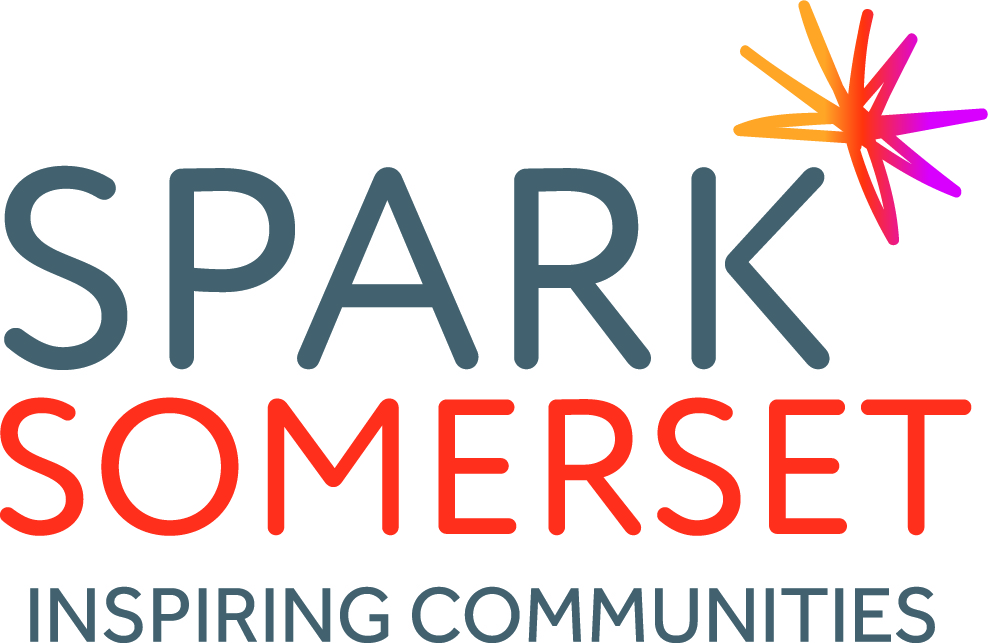 TRUSTEE RECRUITMENT GUIDANCE NOTESThese notes are intended to provide you with guidance on completing your application form.
General
Application forms must be completed in full by answering each question. You may if you wish use your CV to support the information in your form. Please reference clearly which areas of your CV is being used to support any given question.In the interests of the Economy, we will only communicate further with short-listed applicants. If you have not been contacted within 28 days of the closing date, you should assume that your application has been unsuccessful. If you would like a comprehensive reason about our decision pleases write and we will either arrange a phone call or answer you in writing. 
Role Description
This will explain in detail exactly what the role you are applying for involves. It will include thepositions basic functions, key responsibilities/accountabilities and reporting relationships.

Person SpecificationThe person specification is the key document in the selection process and clearly indicates which criteria will be used to shortlist from the application form. It will also indicate at which stage of the selection process other criteria will be used.Completing your ApplicationTake care to ensure that additional sheet have your name and position applied for on and that they are securely attached to your application form. Remember to sign, date and take a copy of your completed application form before returning it by the specified closing date.
Declaration and SignaturePlease make sure that you read your form carefully and that all details are correct and complete. A false declaration or omission in support of your application will disqualify you from appointment. If you are successful, and false declarations or omissions are subsequently discovered, this is likely to lead to your dismissal from the trustee opportunity.Data ProtectionWe will retain all application forms and short-listing information for eight monthsfollowing the date of appointment, after which time they will be destroyed.
Short-listing and InterviewsShort-listing shall be based solely on the information contained in the application form and
applicants who, in the opinion of the selection panel, best meet the essential requirements of the person specification will be selected to meet with the selection panel. Disabled applicants who meet the minimum essential criteria will be guaranteed an interview.Those participating in the selection process have been trained in short-listing and the selection panel will involve at least three people.You will normally be invited to attend an informal/formal meeting by letter and in most cases you will be given at least 7 working days notice. All applicants will be contacted either by telephone or in writing to advise them of the panel's decision. 
We will endeavour to do this as soon as possible but usually within 48 hours of the interview taking place. If requested by an applicant, feedback from the Selection Panel will be given.References
References are usually requested automatically for all short-listed applicants, so you will need to indicate on your application form if you do not wish your referees to be contacted prior to interview.Both referees should be willing to comment on your suitability for the position of Trustee. When you are completing the reference section in the application form, you must indicate how the referee is connected to you. No appointment will be confirmed without satisfactory references.
Disclosure CheckIf successful and you have decided to accept the role you may then be asked to apply for a standard disclosure with the Criminal Records Bureau.
Bankruptcy CheckPrior to notifying new Trustees details to Companies House, it is necessary to undertake a
Bankruptcy search on the individual. The search is conducted by H.M. Land Registry in theindex to the registers which are kept pursuant to the Land Charge’s Act 1972.